111學年度國民體育日暨交通安全自行車考照計畫承辦人： 李雨瑄          主任：謝宗原            校長：周詠菡南投縣111學年度法治國小交通安全暨自行車考照計畫成果承辦人： 李雨瑄          主任：謝宗原            校長：周詠菡推廣學校南投縣仁愛鄉法治國民小學推廣項目自行車考照推廣交通安全計畫具體措施辦理口頭宣導與實作評量，並融入本校國民體育日計畫施測之。實施過程學校於校訂與朝會時間進行交通安全宣導。(1).條例式重點文字，供學生背誦交通安全四守則：「我看得見您，您看得見我，交通最安全」「謹守安全空間─不作沒有絕對安全把握之交通行為」「利他用路觀─不作妨礙他人安全與方便之交通行為」「防衛兼顧的用路行為—不作事故的製造者，也不成為無辜的事故受害者」(2).播放交通安全影片，使學生認識大型車視野死角的內輪差，　　並實際理解守交通秩序的重要，也懂得行人如何安全過路口。(3).說明自行車考照的方式與實施目的，讓學生先做準備。2.實施推廣自行車路考   (1).四到六年級依照名冊順序施測路考   (2).分為檢查車況、直線前進、交叉路口停看聽、彎道停車
       等四關，依學生熟稔度與對安全的警覺性給予評分。實施成效一、藉由腳踏車考照活動，了解相關的交通規則及正確的騎腳踏車方法。二、學生能安全上路，並養成遵守交通規則及維護交通秩序的好習慣。相關附件成果相片   4   張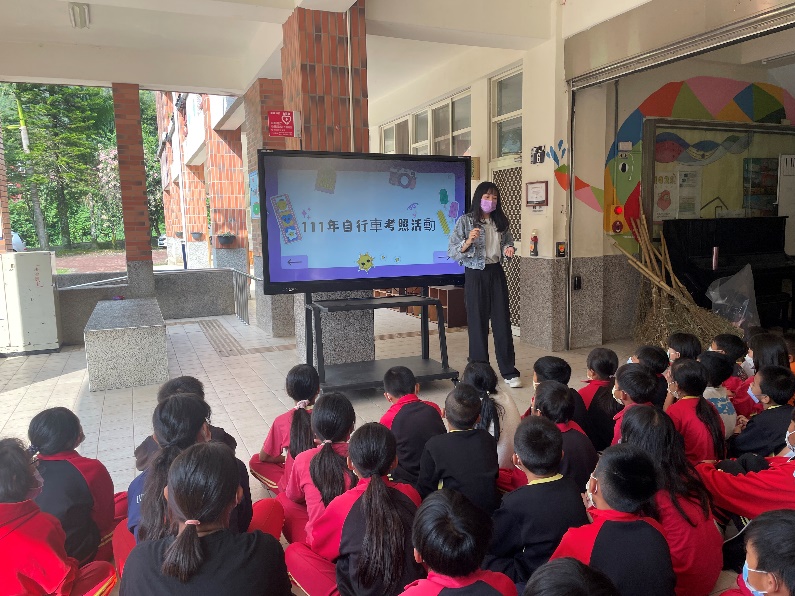 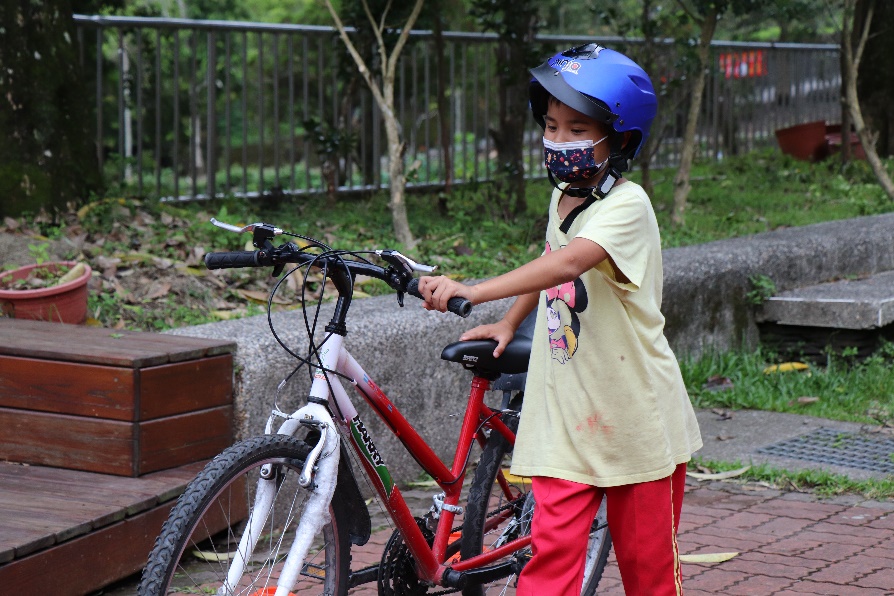 說明：和學生說明自行車考照的方式與實施目的，並同時進行相關交通安全宣導。說明：學生檢查煞車是否正常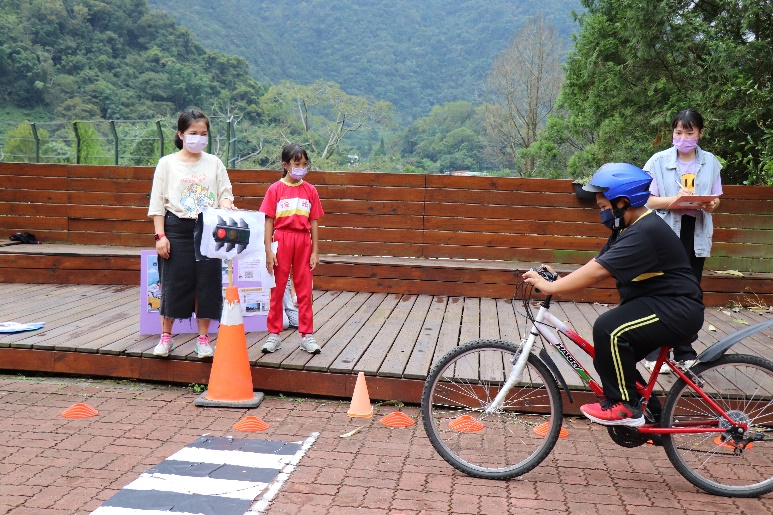 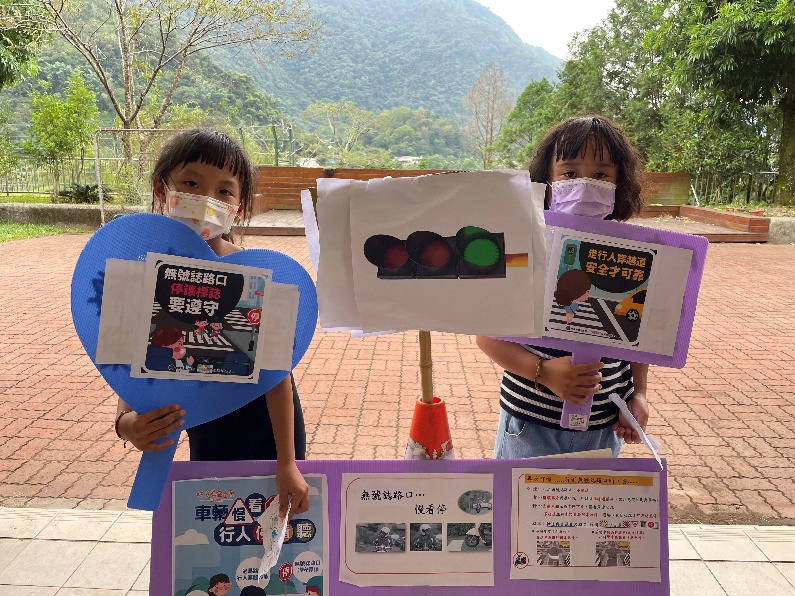 說明：學生模擬岔入處停看停，若有行人需禮讓行人安全過路口，老師進行評分說明： 低年級學童同時進行交通安全Q＆A宣導。